ЗАДАНИЕ №2Для 1 класса группа ФГТТЕМА – акварельные этюдыМАТЕРИАЛ – акварельные краски, кисти, бумага А5, карандашЗАДАНИЕ –написать этюды овощей, фруктов и простых бытовых предметов на фоне.Выполнение:- взять цветную драпировку;-положить на нее яблоко и кружку;Приступить к выполнению задания;-время работы 30 минутОБРАЗЕЦ.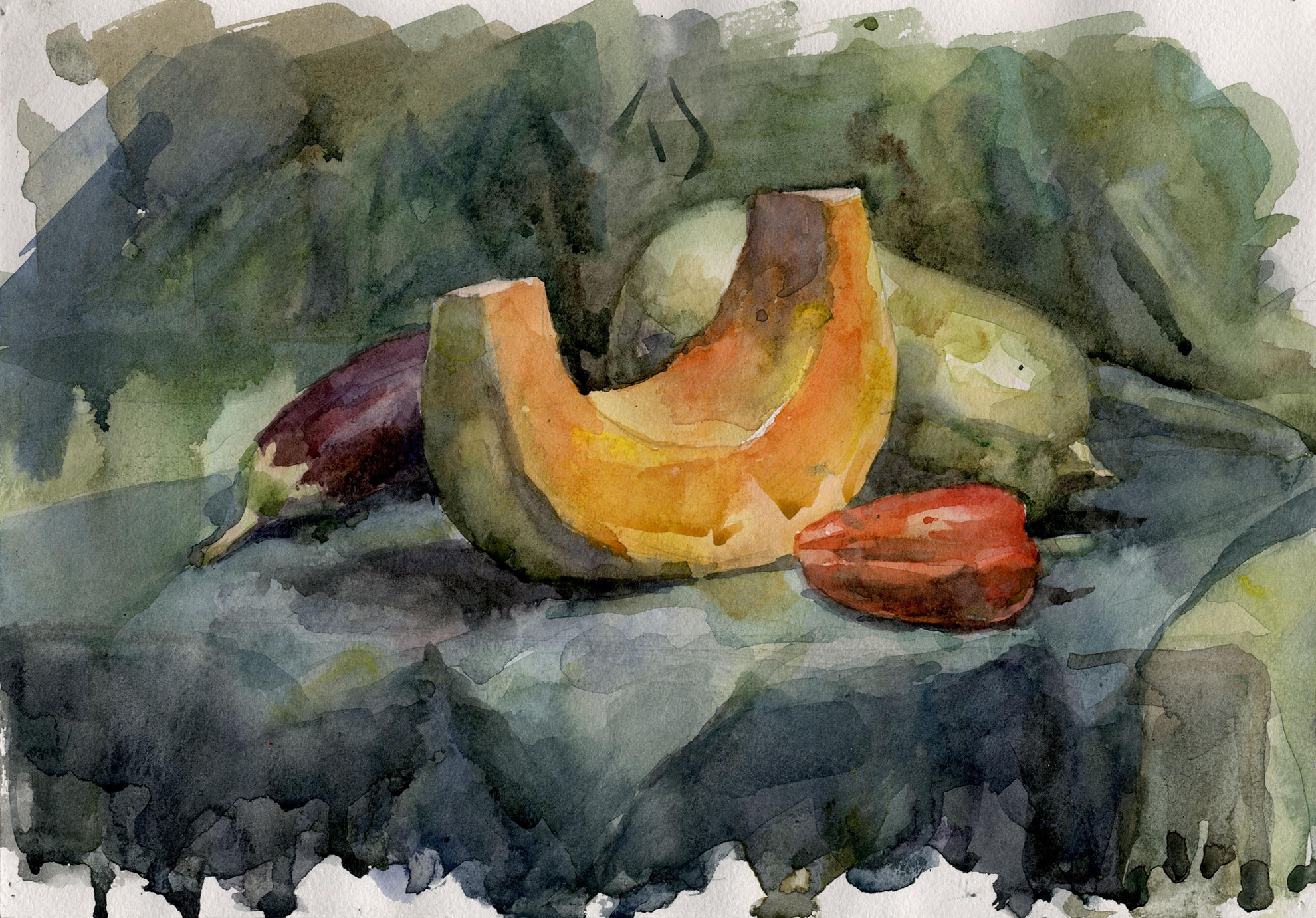 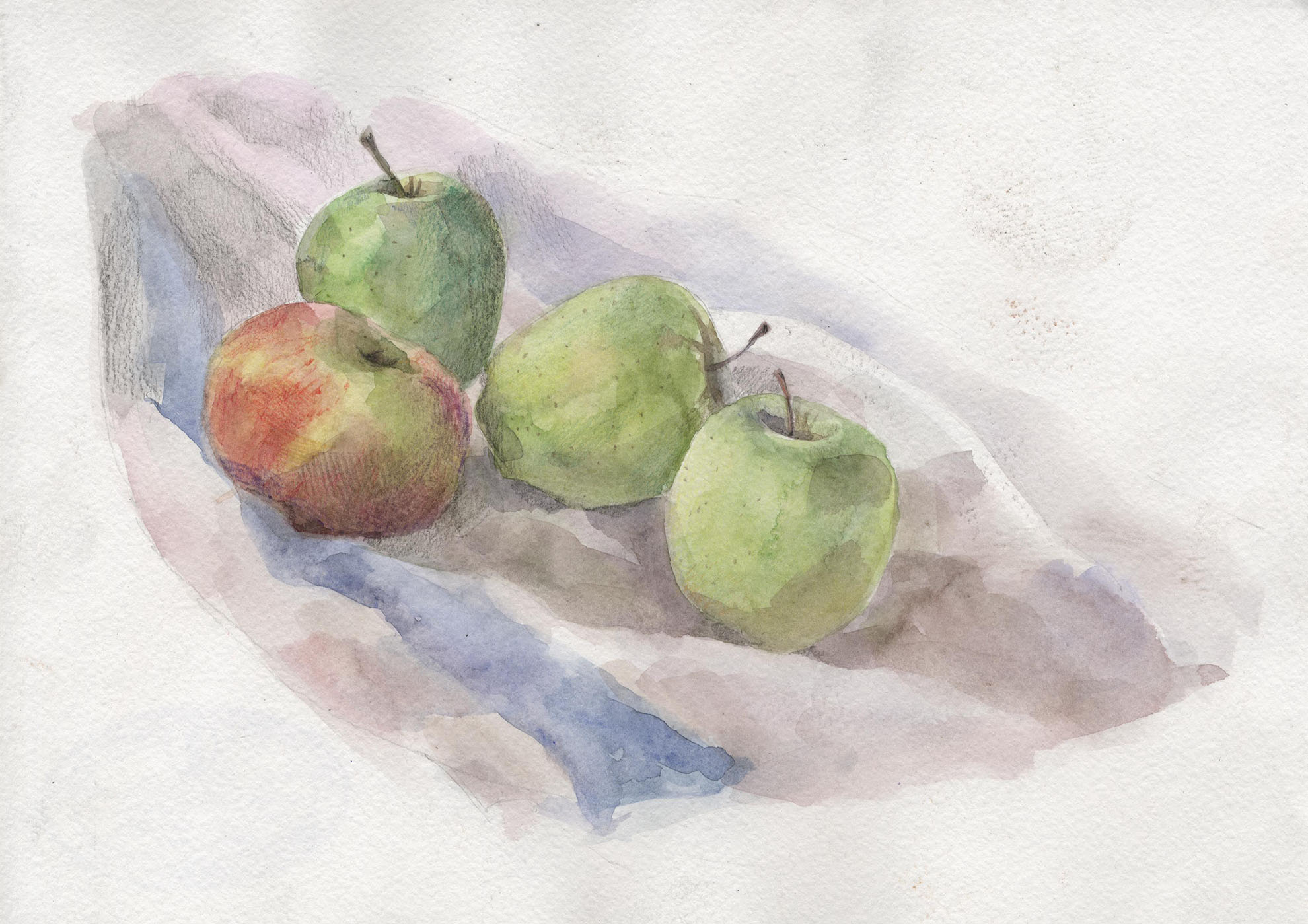 